VorbereitungenGroupon für Pizzeria Bella Rosa in MünchenMaps.me mit allen POIsAlle Fahrkarten und Eintrittskarten digitalisiert auf beiden Handys (bzw. im email-Postfach)PowerbankEvtl. Besuch im Eiffelturm vorbuchenDonnerstag, 25.05.2023								1 Einzelfahrt13.30 Uhr	Parken MUC, Parkhaus P51, Buchungsnr P9619950, 25.05. 13:00 – 29.05. 23:00, buchen@parken.munich-airport.com, 41.80 EUR	Parkhaus P51 liegt kurz vor Besucherhügel auf der linken Seite; Ausfahrt zur Eni Tankstelle (1 Ausfahrt VOR dem Novotel) nehmen		Fußweg zur S-Bahn-Station „MUC Besucherpark“, 650 m, 8 min13.45 Uhr	S-Bahn-Fahrt MUC Besucherpark – MUC Flughafen, 1 Station, alle 10 min, kostenlos14.00 Uhr	Einchecken zum Flug, Terminal 215.30 Uhr 	Flug München MUC – Paris CDG, LH2232, 15:30-17:10, 1h 40min, Buchungsnr S9D4S617.15 Uhr	Ankunft in Paris, Terminal 117.30 Uhr	Transfer Flughafen – Hotel, ratp.fr/en/titres-et-tarifs/airport-tickets	a) Bus 350, i.R. Porte de La Chapelle, bis Porte de La Chapelle, 20. Stop, 49    
    min, alle 17 min, 17:18, 17:36, 17:54, 18:12, 18:30, 18:50, 19:10, …		    Bus 302, i.R. Six Routes – Tramway La Cournveuve oder Bus 153, i.R. Moulin 
    Neuf; bis La Plaine – Stade de France RER; 6. oder 7. Stop, 10 min,		    Einzeltickets 2x 2.50 EUR p.P. (im Bus) bzw. 2x 2.10 EUR p.P. (Kauf in RER-            	    Station im Airport)b) Shuttle-Bus CDGVal von Terminal 1 zu Terminal 2, alle 4 min, ca. 8 min,    
     kostenlos			     Zug RER B i.R. Robinson oder St-Remy-les-Chevreuse, bis La Plaine Stade de 
     France, bis 9. Stop, 29 min, alle 15 min, 11.45 EUR p.P.	     Fußweg zum F1-Hotel, 550 m, 8 min	18.30 Uhr	Einchecken im Hotel	Hotel F1 Paris Saint Denis Stade, Rue de la Cokerie Avenue Francis de Pressence, Tel. +33-891705378, H3702@accor.com, Reservierungsnr LTVLFRNZ, DZ incl. Waschbecken und Bettzeug, kostenlos stornierbar bis 17.05.23 18:00 Uhr, 41 EUR p. DZ19.00 Uhr	Abendessen, unweit des Hotels		a) Courtepaille, 18.30-22 Uhr    Vorspeise+Hauptspeise+Getränk oder Hauptspeise+Dessert+Getränk, 16.10 
    EUR p.P.		b) McDonaldsÜbernachtung in Paris, F1-HotelFreitag 26.05.2023 – Arc de Triomphe, Champs Elysees, Ile de France, Seine-Schifffahrt4 Transfers07.00 Uhr 	Aufstehen07.30 Uhr	Frühstück im Hotel, ca. 5 EUR p.P.08.00 Uhr	Kauf eines Mobilis-Tickets für den Tag, 8.45 EUR p.P. oder Kauf eines Carnets (10 Fahrten), 14.90 EUR p.P.08.15 Uhr	Transfer zum Bon Hotel von La Plaine – Stade de France		RER B i.R. Saint-Remy-les-Chevreuse, bis Chatelet Les Halles, 2. Stop, 9 min		Metro 1, i.R. La Defence Grande Arche, bis Neuilly Bridge, 12. Stop, 15 min		Fußweg zum Hotel, 350 m, 5 min08.45 Uhr	Einchecken im Hotel bzw. Gepäck lagernLe Bon Hotel ****, 13 Rue du Chateau, Tel. +33-01 47 47 40 01, contact@bonhote.fr,	via Voucher Wonderland VWL-9164-WLV-0341, Refnr. 1144295, 219 EUR für 3 Ü im DZ incl. Frühstücksbuffet09.00 Uhr	Metro 1, i.R. Chateau de Vincennes, bis Charles de Gaulle Etoile, 4. Stop, 6 min, alle 4 min, Einzelfahrt 2.10 EUR09.15 Uhr	Arc de Triomphe, Eintritt 13 EUR p.P.09.45 Uhr	Metro 1, i.R. Chateau de Vincennes, bis Franklin D. Roosevelt, 2. Stop, 2 min, alle 4 min, Einzelfahrt 2.10 EUR10.00 Uhr	Champs Elysees mit 	Petit Palais (rechts), Di-So 10-18 Uhr, kostenlos, Audioguide 5 EUR p.P.		Grand Palais (links), nur zugänglich im Rahmen der stattfindenden Ausstellung			Place de la Concorde		Park Jardin des Tuileries, tägl. 7-21 Uhr, kostenlos11.30 Uhr	Louvre, Mi-Mo 9-18 Uhr, Eintritt 17 EUR p.P.12.00 Uhr	Domaine National Palais Royal (links), Säulenpalast und Gärten, 7.00-22.15 Uhr, kostenlos 12.45 Uhr		Mittagessen		Restaurant Café Rendez-Vous, 12 Rue de Precheurs, 12-16 Uhr, Tel. +33-140139060, Mittagsmenü ~12 EUR p.P.14.00 Uhr	Pont des Arts14.15 Uhr	Pont Neuf14.30 Uhr 	Pont au Change14.45 Uhr	Saint Chapelle, gothische Kirche mit 	tollen Fenstern, tägl. 9-19 Uhr, Ticketkauf online oder am Kiosk vor Ort (9.45-12.30, 14-18), 11.50 EUR p.P.	15.30 Uhr	Notre Dame, tägl. 10-18.30 Uhr, kostenlos, Turmbesteigung ca. 11 EUR p.P.16.15 Uhr	Rathaus Hotel de Ville16.45 Uhr	Seine Schifffahrt		https://www.parismalanders.com/bootsfahrten-auf-der-seine-in-paris/	https://www.parismalanders.com/batobus-paris/	Batobus, 10-21.30 Uhr, alle 25 min, ab Hotel de Ville:Hotel de Ville (6) – Louvre (7) – Champs Elysees (8) – Beaugrenelle (9) – Eiffelturm (1) – Musee d’Orsay (2) – Saint-Germain-des-Pres (3) – Notre Dame (4) – Jardin des Plantes (5) – Hotel de Ville (6), ca. 1 h, Hop-on-Hop-off-Tagesticket ~19 EUR p.P. Bateaux Parisiens, ab/bis Eiffelturm, ~17 EUR p.P.Vedette de Paris, ab/bis Eiffelturm, ~19 EUR p.P.18.15 Uhr	Abendessen in einem Falafel-RestaurantL’As du Falafel, Rue des Rosiers, 12-24 Uhr, ab 5.50 EUR (Takeaway günstiger 
   als Dine-in)		King Falafel Palace, Rue des Rosiers 26, 11-23 Uhr 		Mi-va-Mi, Rue des Rosiers 23, 11-23 Uhr19.00 Uhr	Transfer zum Eiffelturm		a)   Batobus ab Anlegestelle Hotel de Ville, s.o.	b)   Bus 72, ab Rue Vieille du Temple, i.R. Parc de Saint-Cloud, bis Mueee d’Art 
                    Moderne, 13. Stop, 20 min	c)   Bus 69, ab Rue Vieille du Temple, i.R. Champ de Mars, bis Rapp Le                     Bourdonnais, 19. Stop, 28 minMetro 1, ab Saint Paul, i.R. La Defense Grande Arche, bis Franklin D. Roosevelt, 8. Stop, 10 minBus 42, i.R. Cours de L’ile Seguin, bis Tour Eiffel, 4. Stop, 5 min19.15 Uhr	Champ de Mars und Eiffelturm19.45 Uhr	Transfer zum HotelMetro 6, ab Bir-Hakeim, i.R. Charles de Gaulle-Etoile, bis Charles de Gaulle-
Etoile, 5. Stop, 7 min	Metro 1, i.R. La Defense, bis Neuilly Bridge, 4. Stop, 6 minFußweg zum Hotel, 350 m, 5 minÜbernachtung in Paris, Bon-HotelSamstag, 27.05.2023 – Eiffelturm, 5.-7. Arrondissement, Monmartre, Kanal Saint-MartinMind. 7 Transfers07.30 Uhr	Aufstehen08.15 Uhr	Frühstücksbuffet im Hotel		Stift einpacken (für Beschriftung Fahrkarte)09.00 Uhr	Transfer zum EiffelturmFußweg zur Metro-Station Neuilly Bridge, 350 m, 5 minKauf eines Mobilis-Tickets für den Tag, 8.45 EUR p.P. bzw. Nutzung des CarnetsMetro 1, i.R. Chateau de Vincennes, bis Franklin D. Roosevelt, 6. Stop, 8 minBus 42, i.R. Cours de L’ile Seguin, bis Tour Eiffel, 4. Stop, 6 min09.30 Uhr	Eiffelturm, 11.30 EUR p.P. via Treppe zum 2nd Floor, Ausblick10.30 Uhr	Fußweg zum Invalidendom, 1.5 km, 15 min		Evtl. zwischendurch Einkauf bei Aldi, Rue du Champ de Mars, 43 Rue Cler11.00 Uhr	Hotel des Invalides (Museum), 10-17 Uhr, Eintritt 14 EUR p.P.11.15 Uhr	Fußweg durch die Esplanade des Invalides, 1.6 km, 20 min11.45 Uhr	Pont Alexandre III12.00 Uhr	Transfer zum Mittagessen, 20 min		a) Fußweg zur Metro-Station Champs-Elysees, 600 m, 9 min		     Metro 1, i.R. Chateau de Vincennes, bis Hotel de Ville, 6. Stop, 7 min		     Fußweg 300 m, 4 min		b) Fußweg über die Brücke zur Bushaltestelle Grand Palais                               Bus 72, i.R. Gare de Lyon – Maison de La RATP, bis Chatelet – Quai de      Gesvres, 7. Stop, 9 min     Fußweg 550 m, 7 min12.30 Uhr	Mittagessen	a) Flunch, neben Centre Pompidou, 21 Rue de Beaubourg, Mittagsmenü mit      Vorspeise, Hauptspeise, Dessert und All-u-can-Beilagen ~10 EUR p.P.b) Café Rendez-Vous, 12 Rue de Precheurs, hinter RER-Station Les Halles,      12-16 Uhr, Mittagsmenü 12 EUR p.P.Alternative: Nach Pont Alexandre Transfer zu Jardin de Luxembourg & Pantheon und dann Transfer zum Mittagessen / Centre Pompidou		Fußweg zur Metro-/Bus-Station Assemblee Nationale, 550 m, 8 minBus 84, i.R. Pantheon, bis Senat, 9. Stop, 9 minBus 83, i.R. Port D’Ivry, bis Fleurus, 7. Stop, 7 minMetro 12, i.R. Mairie D’Issy, bis Rennes, 4. Stop, 4 minFußweg 500 m, 6 min13.15 Uhr	Centre Pompidou (Museum), Eintritt 15 EUR p.P.13.30 Uhr	Transfer zum Jardin du Luxembourg, 13 mina) von Centre Pompidou: Bus 38, i.R. Porte D’Orleans, bis Luxembourg, 6. 
     Stop, 11 min		b) von Chatelet Les Halles: Zug RER, i.R. Saint-Remy-les-Chevreuse, bis 
                               Luxemburg RER, 2. Stop, 4 min13.45 Uhr	Garten Jardin du Luxembourg, kostenlos 14.30 Uhr	Pantheon, 10-18.30 Uhr, 11.50 EUR p.P.15.30 Uhr	Transfer zur Oper		Fußweg zur Metro-Station Jussieu, 700 m, 9 min		Metro 7, i.R. La Courneuve-8-Mai-1945, bis Opera, 7. Stop, 10 min		Fußweg 300 m, 4 minFalls o.g. Alternative: Transfer vom Centre Pompidou / Les Halles zur Oper:vom Centre Pompidou: Fußweg zur Metro-Station Chatelet, 500 m, 7 min; Metro 7 i.R. La Courneuve-8-Mai-1945 bis Opera, 4. Stop, 5 min; Fußweg 300 m, 4 minvon Les Halles (550 m von Centre Pompidou): RER A i.R. Cergy Le Haut, bis Auber, non-stop, 2 min;, Fußweg 180 m, 3 min16.00 Uhr	Oper und Palais Garnier16.45 Uhr	Transfer zum Monmartre		a) von Metro-Station Opera: Metro 3 i.R. Pont de Levallois-Becon bis Villiers,                  4. Stop, 5 min; Metro 2 i.R. Nation bis Blanche, 3. Stop, 4 min; Fußweg 750                  m, 12 min	b) von Metro-Station Gare Saint-Lazare (650 m von Oper): Metro 12 i.R.                   Mairie D’Aubervilliers, bis Abbesses, 5. Stop, 6 min; Fußweg 500 m, 8 min17.15 Uhr	Monmartre mit Sacre Coeur, 6-23 Uhr, kostenlos, Turmbesteigung (8.30-20.00) 6 EUR p.P.18.30 Uhr	Transfer zum Kanal Saint-Martin		Fußweg zur Metro-Station Abbesses, 500 m, 6 min		Metro 12 i.R. Mairie D’Issy, bis Madeleine, 6. Stop, 7 min		Metro 8, i.R. Creteil – Pointe du Lac, bis Republique, 6. Stop, 8 min		Fußweg 350 m, 5 min19.00 Uhr	AbendessenPizzeria Bricktop, 153 Qual de Valmy, Mo-Sa 12-15 & 19-23 Uhr, Pizza für ~8 EURAlternative: Vorheriger Umweg über Moulin Rouge18.30 Uhr	Fußweg nach Moulin Rouge, 750 m, 8 min18.45 Uhr	Moulin Rouge19.15 Uhr	Transfer zum Kanal Saint-Martin		Metro 2 i.R. Nation, bis Belleville, 8. Stop, 11 min		Metro 11, i.R. Chatelet, bis Republique, 2. Stop, 2 min		Fußweg 270 m, 3 min20.15 Uhr	Spaziergang entlang des Canal Saint-Martin20.45 Uhr	Rückkehr zum Hotel, ab Metro-Station Republique		Metro 11, i.R. Chatelet, bis Hotel de Ville, 3. Stop, 4 min		Metro 1, i.R. La Defense (Grande Arche), bis Neuilly Bridge, 13. Stop, 17 min		Fußweg 350 m, 5 minÜbernachtung in Paris, Bon-HotelSonntag, 28.05.2023 – Versailles, La Defense1 Hin-/Rückfahrt07.45 Uhr	Aufstehen08.00 Uhr	Frühstücksbuffet im Hotel09.00 Uhr	Transfer nach La Defense, 1.7 km		a) zu Fuß, 23 min		b) Fußweg zur Metro-Station Neuilly Bridge, 350 m, 6 min
 		     Metro 1, i.R. La Defense, bis La Defense RER, 2. Stop, 4 min, 2.10 EUR p.P.09.30 Uhr	Transfer nach Versailles		Kauf eines SCNF-Return-Tickets, 5.70 EUR p.P.Transilien, SCNF-Zug, xx:02, xx:22, xx:42, alle 20 min, von La Defense (Puteaux) bis Versailles Rive Droite, 7. Stop, 23 min, z.B. 09:22-09:45, 09:42-10:05, 10:02-10:25, usw.10.15 Uhr	Fußweg zum Palast Versailles, Dragon Gate, 850 m, 11 min		https://www.hellotickets.de/frankreich/paris/versailles-stunden/sc-125-2338	https://bienvenue.chateauversailles.fr/en/overview/welcome-to-versailles	Ggf. unterwegs Einkauf von Proviant für Mittagessen bei Monoprix, 5 Rue Georges Clemenceau (insg. 1.6 km, 21 min)10.30 Uhr 	Die Gärten, 08.00-20.30 Uhr, via Little Venice Gate, Menagerie Gate, Neptune Gate, Dragon Gate oder Palast (Honour Courtyard), im Ticket enthaltenEin zweiter Eintritt in die Gärten ist nur über ein anderes Tor als beim 1. Eintritt möglich!Empfohlene Zeit 2 h	Musical Fountain Show, insb.	- Mirror Pool alle 10 min- Neptun Brunnen alle 15 min- Great Perspective 11-12 Uhr, 16 Uhr- Ballrom, Bacchus, Saturn, Colonnade und Girandole Groves 11.15-11.45- Three Fountains Grove, Pyramid Brunnen, Mermaid, Water Alley, Golden 
   Children, Ceres, Flora, Girandole 15.30-16.30 Uhr		Zwischendurch Mittagssnack12.15 Uhr	Palast Versailles, Einlass ab 12.30 Uhr, 28.50 EUR p.P.		Vorreservierte Audio-Guides (deutsch) abholen, 5 EUR p.P.		Eingang über Place d’Armes – Honour Courtyard – Eingang A (links)		Self-guided Tour incl. Marble Courtyard, Hall of Mirrors (1. Stock)		Empfohlene Zeit 1.5 h – 2 h14.30 Uhr	Die Gärten, 08.00-20.30 Uhr, via Palast (Honour Courtyard), im Ticket enthalten15.00 Uhr	Der Park, 07.00-20.30 Uhr, via Little Venice Gate, Menagerie Gate, Sailors Gate, Royal Star Gate oder Saint Anthony Gate, kostenlosSpaziergang um The Grand Canal16.30 Uhr	Palast Trianon, 12.00-18.30 Uhr, via Saint Anthony Gate, im Ticket enthalten		Grand Trianon, Petit Trianon		Empfohlene Zeit 1 h17.30 Uhr	Fußweg zum Bahnhof Versailles Rive Droite, 2.2 km, 27 min18.00 Uhr	Transfer nach La DefenseTransilien, SCNF-Zug, xx:01, xx:21, xx:41, alle 20 min, von Versailles Rive Droite bis La Defense (Puteaux), 7. Stop, 23 min, z.B. 18:01-18:2418.30 Uhr	Abendessen, z.B. Big Fernand19.15 Uhr	Besichtigung La Defense mit Grande Arche, Westfield Les 4 Temps-Kaufhaus, etc.20.00 Uhr	Transfer zum Hotel, 1.7 km		a) zu Fuß, 23 min		b) Metro 1, i.R. Chateau de Vincennes, bis Neuilly Bridge, 2. Stop, 3 min		     Fußweg zum Hotel, 350 m, 5 minOnline-Checkin für morgenÜbernachtung in Paris, Bon-HotelMontag, 29.05.2023 – Freie Zeit, Heimflug2 Transfers und 1 Einzelfahrt07.45 Uhr	Aufstehen08.00 Uhr	Frühstücksbuffet im Hotel09.00 Uhr	2 h Zeit zur freien Verfügung		a) Aufsuchen des Top Spots der letzten Tage		b) La Defense		c) Quartier Latin (ab Metro 4 Saint Michel, zurück ab Metro 1 Saint Paul)		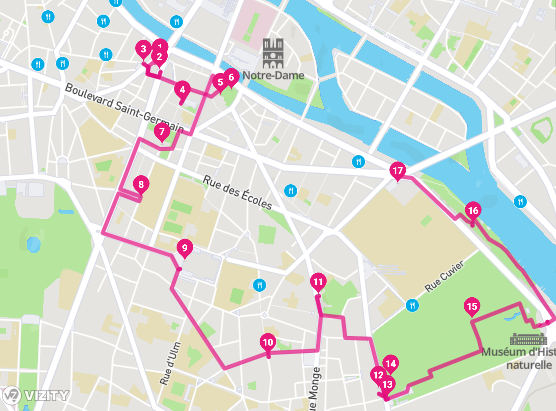 		de.parisinfo.com/paris-entdecken/spaziergange-in-paris/zeitloses-paris		d) Kurzbesuch des Louvre, 17 EUR p.P.		e) Free Walking Tour11.00 Uhr	Abholung des Gepäcks im Hotel11.15 Uhr	Transfer zum Flughafen CDG	Fußweg zur Metro-Station Neuilly Bridge, 350 m, 6 min	Metro 1 i.R. Chateau de Vincennes, bis Charles de Gaulle Etoile, 4. Stop, 6 min		Metro 2 i.R. Nation, bis La Chapelle, 11. Stop, 15 min		Bus 350, i.R. CDG Airport, alle 15-30 min, 60-80 min, 2.10 EUR p.P.14.35 Uhr 	Flug München MUC – Paris CDG, LH2232, 14:35-16:05, 1h 30min, Buchungsnr S9D4S616.30 Uhr	Ausparken, aus P51, reserviert bis 23.00 Uhr		Fahrt zur Pizzeria Bella Rosa, 37 km, via A9, 30 min17.00 Uhr	Abendessen in der Pizzeria Bella Rosa, Groupon18.30 Uhr	Rückfahrt nach Gaimersheim, 93 km, 1 hFree Walking Tour (3 h) am 29.05. frühestens um 11 Uhr -> zu späthttps://help-tourists-in-paris.com/infos/spartipps/wo-kann-man-in-paris-guenstig-essen/ 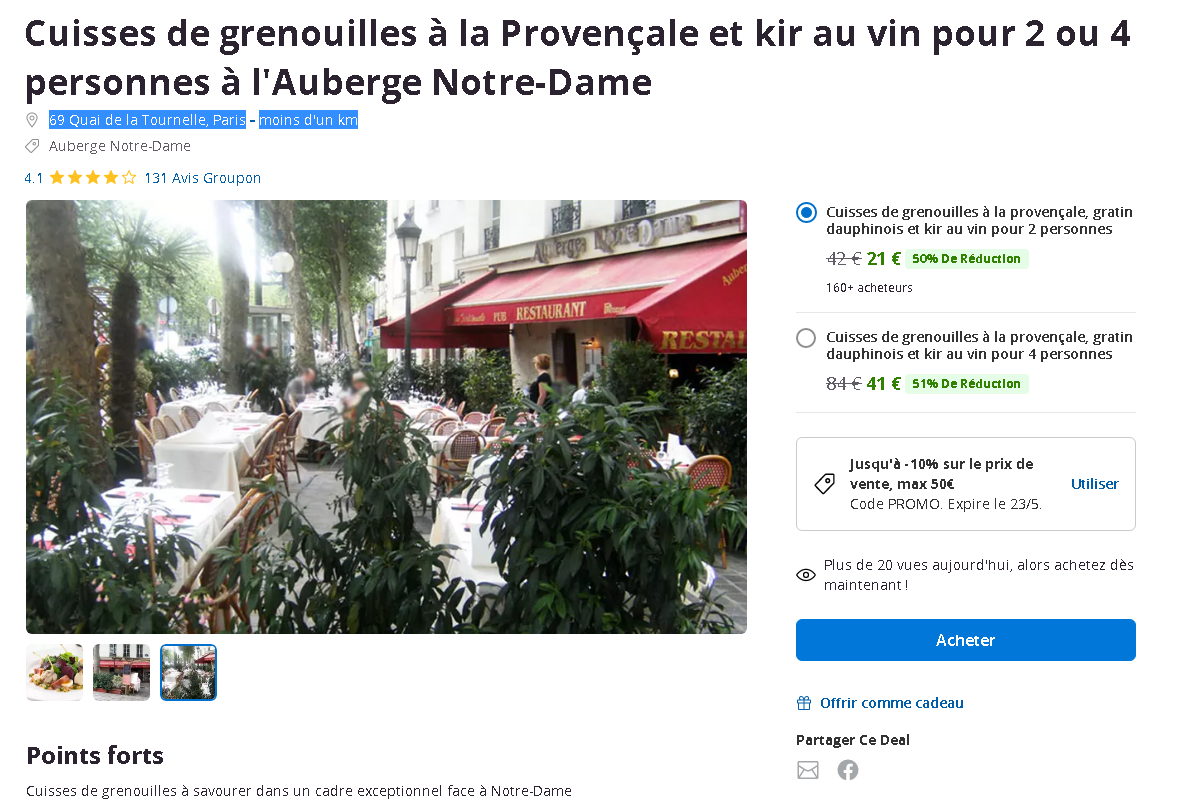 https://www.groupon.fr/deals/auberge-notre-dame-groupe-gorin?deal_option=606ed98a-e9ac-4bf3-8f02-3c7b87988149https://www.groupon.fr/deals/gamma-cafe-2?deal_option=142e5667-bbb4-4f96-a531-f494fedc40cb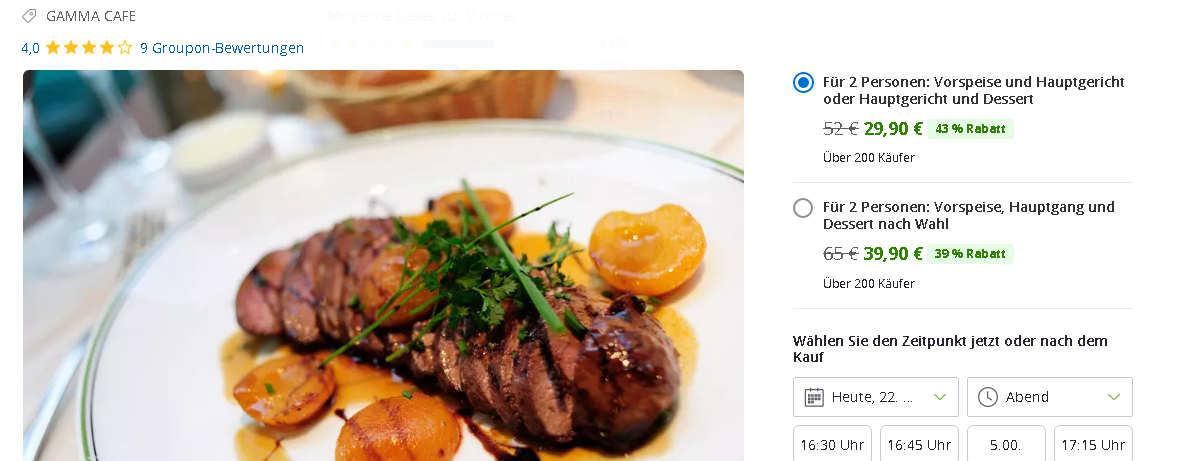 In der Nähe vom Hotel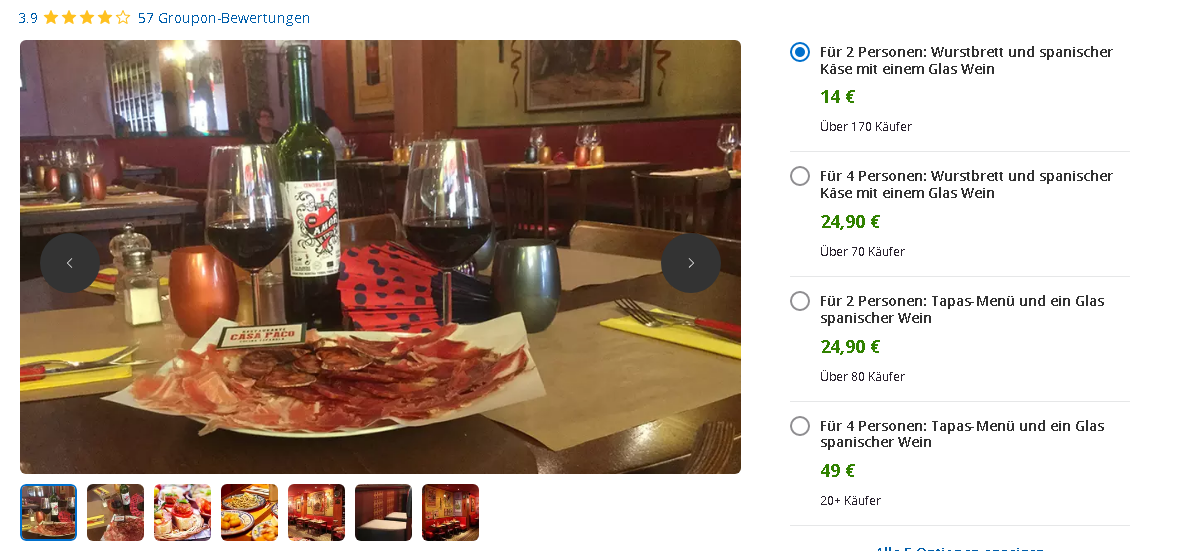 https://www.groupon.fr/deals/casa-paco-4?deal_option=383d4de2-947a-46ce-8473-c143412755e0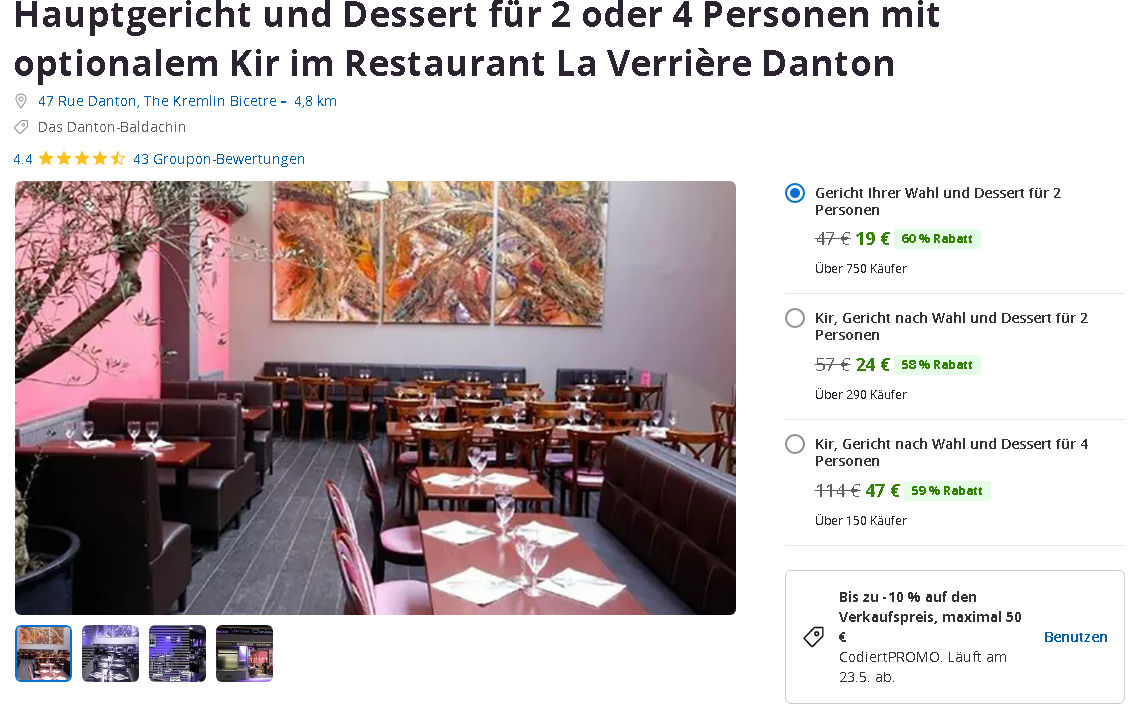 https://www.groupon.fr/deals/la-verriere-danton-2?deal_option=1ef918d6-32f3-4c62-b15c-9072d3fd5e7ahttps://www.groupon.fr/deals/hemaru-1?deal_option=0e6d9177-4862-48c0-8ba9-0ba323443700Transport:https://www.frankreich-webazine.de/metro-ticket-paris-wird-digital-so-kauft-ihr-es/#:~:text=Der%20Papier%2DFahrschein%20der%20Pariser,sie%20aber%20noch%20zu%20bekommen.